８－９　地下水質継続監視調査測定地区図（令和元年度）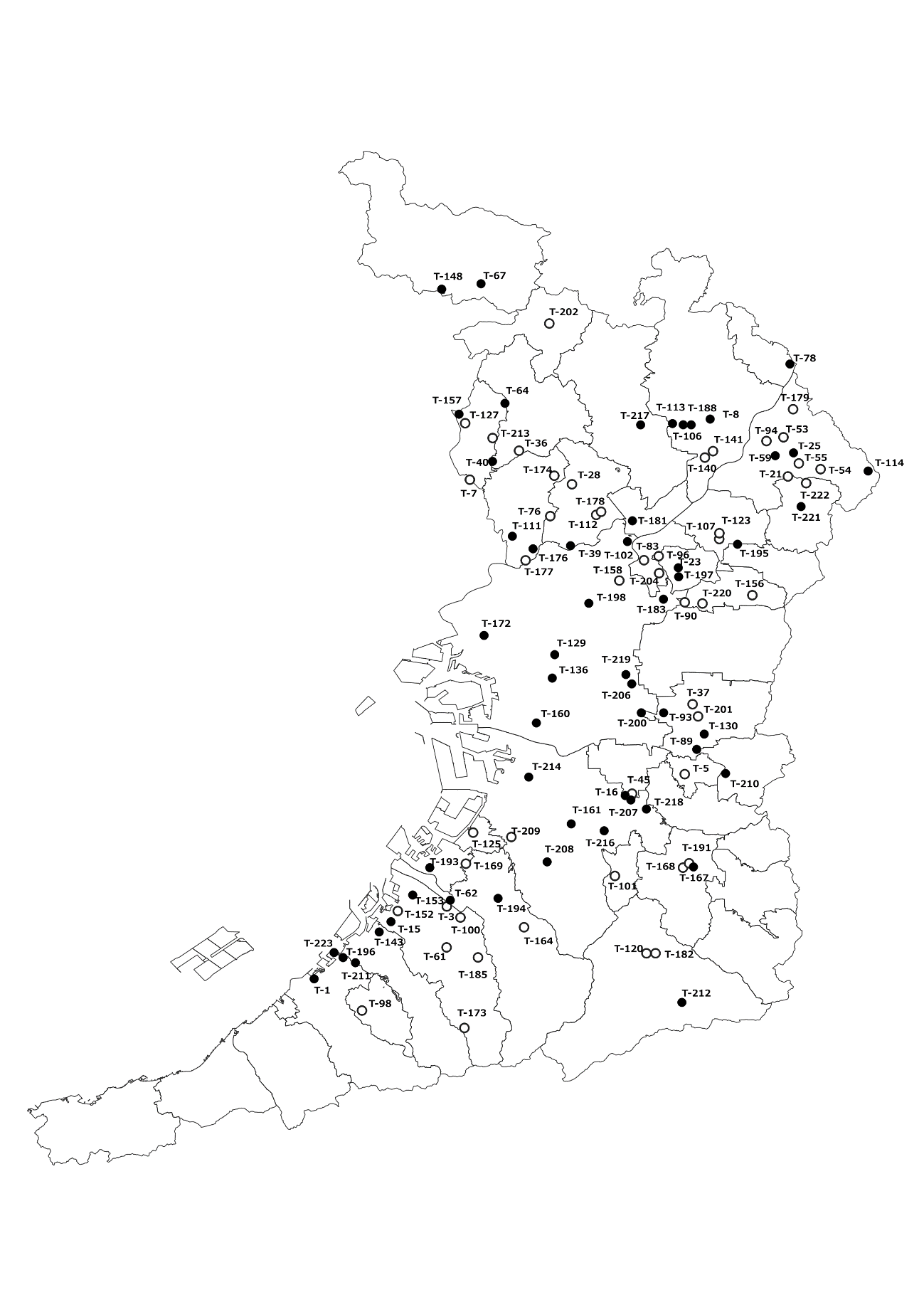 